Trossö Meet3 februari 2024KARLSKRONA 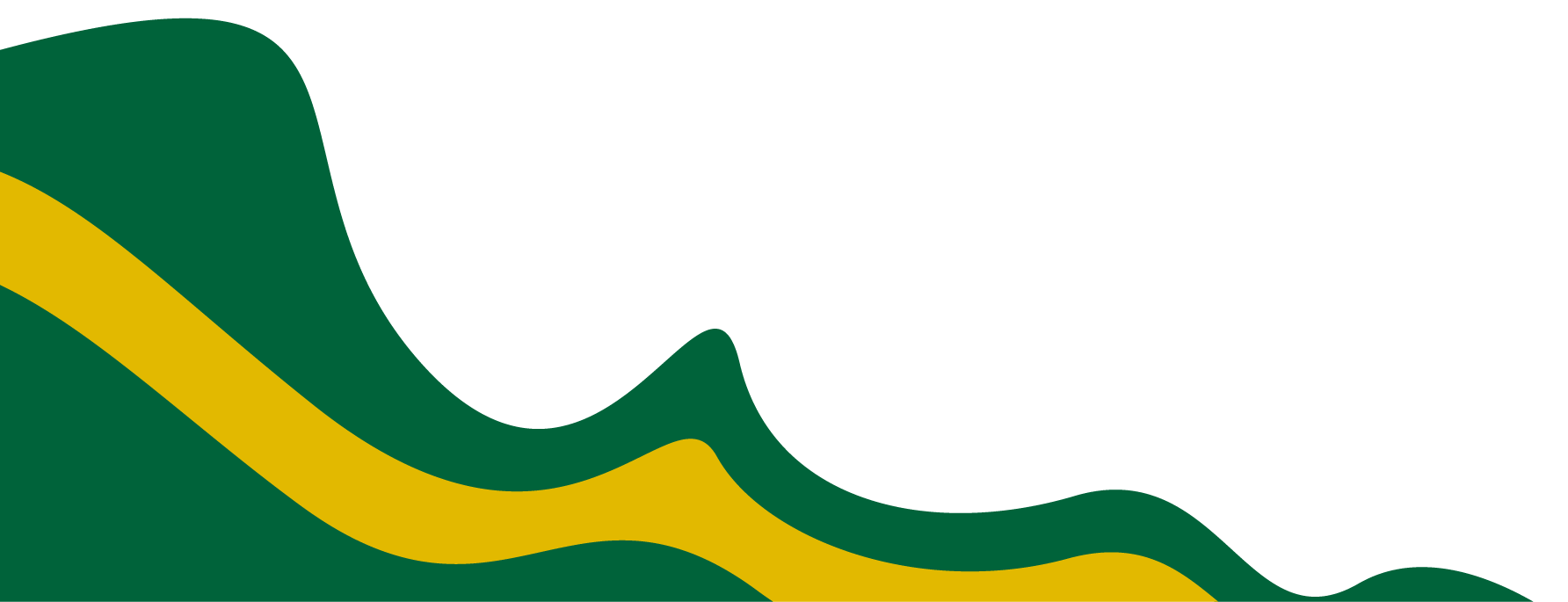 Plats:	Karlskrona Simhall ( bassäng, 6 banor,elektr.tidtagning)Insim:Pass 1: 08:00-08:55Pass 2: 12:45-13:40		Tävling start:Pass 1: 09:00Pass 2: 13.45	  Klasser:  A - Pojkar / Flickor 17-99 år (2007- och äldre)B - Pojkar / Flickor 15-16 år (2009-2008)C - Pojkar / Flickor 14 år (2010)D - Pojkar / Flickor 12-13 år (2012-2011)E - Mix 0-12 år (2024-2012 fortsättnings)F - Mix 0-14 år (2024-2010 insteg)Anmälan:Skall göras via Tempus anmälan. Anmälan skall vara KSS tillhanda senast den 30/1. (e-post till julius.kruger@karlskronasimsallskap.se)Efteranmälningar tas emot i mån av plats fram till den 2 februari klockan 18.00 mot dubbel avgift.Vi förbehåller oss rätten till strykningar vid för stort deltagarantal. Anmälningsavgift:Anmälningsavgiften är 80 kronor per start (faktureras).Extralopp: Anmälan görs direkt till julius.kruger@karlskronasimsallskap.se (160kr per start)Startlista:Startlistan publiceras på Livetiming 3 dagar innan tävlingsdagen.Strykningar: Strykningar görs via Livetiming (appen) 08:15 3/2 och 30 minuter efter pass 1 är avklarat.Priser:Deltagarmedalj till alla i klass E och F. Medaljer till första 3 i åldersklasser A-DFrågorPå e-post till: julius.kruger@karlskronasimsallskap.se Hjärtligt välkomnaGrenordningPass 1:25 FRISIM MIX – KLASS F50 FJÄRILSIM DAM – KLASS E50 FJÄRILSIM DAM – KLASS A-D50 BRÖSTSIM – KLASS E50 BRÖSTSIM – KLASS A-D25 BRÖSTSIM– KLASS F100 RYGGSIM DAM – KLASS E100 RYGGSIM DAM – KLASS A-D100 FRISIM HERR – KLASS E100 FRSIM HERR – KLASS A-Dprisutdelning gren 3,5,7,1025 RYGGSIM MIX – KLASS F50 FRISIM DAM – KLASS E50 FRISIM DAM – KLASS A-D50 RYGGSIM HERR – KLASS E50 RYGGSIM HERR – KLASS A-D25 FJÄRILSIM MIX – KLASS F100 BRÖSTSIM DAM – KLASS E100 BRÖSTSIM DAM – KLASS A-D100 FJÄRILSIM HERR – KLASS E100 FJÄRILSIM HERR – KLASS A-Dprisutdelning gren 13,15,18,20 samt deltagare medalj för klasser e-f. pass 2:50 FJÄRILSIM HERR – KLASS E50 FJÄRILSIM HERR – KLASS A-D50 BRÖSTSIM DAM – KLASS E50 BRÖSTSIM DAM – KLASS A-D100 RYGGSIM HERR – KLASS E100 RYGGSIM HERR – KLASS A-D100 FRISIM DAM – KLASS E100 FRSIM DAM – KLASS A-D200 MEDLEY HERRAR – KLASS E200 MEDLEY HERRAR – KLASS A-Dprisutdelning gren 22,24,26,28,30200 FRISIM DAM – KLASS E200 FRISIM DAM – KLASS A-D50 FRISIM HERR – KLASS E50 FRISIM HERR – KLASS A-D50 RYGGSIM DAM – KLASS E50 RYGGSIM DAM – KLASS A-D100 BRÖSTSIM HERR – KLASS E100 BRÖSTSIM HERR – KLASS A-D100 FJÄRILSIM DAM – KLASS E100 FJÄRILSIM DAM – KLASS A-D200 FRISM HERR – KLASS E200 FRISIM HERR – KLASS A-D200 MEDLEY DAM – KLASS E200 MEDLEY DAM – KLASS A-Dprisutdelning gren 32,34,36,38.40,42,44